   БОЙОРОК                                                                                   РАСПОРЯЖЕНИЕ«22» ноябрь  2017 й    		            № 31 р             	       «22 » ноября 2017 гОб открытии  счетаВ целях проведения открытых аукционов на право заключения муниципальных контрактов, в соответствии с Федеральным законом от 06.10.2003 №131- ФЗ «Об общих принципах организации  местного самоуправления в Российской Федерации», Федеральным законом от 05.04.2013 №44-ФЗ «О контрактной системе в сфере закупок товаров, работ, услуг для обеспечения государственных и муниципальных нужд», открыть банковский счет в валюте Российской Федерации для учета средств, поступающих во временное распоряжение, по контрактной системе в сфере закупок товаров, выполнения работ и услуг для обеспечения государственных и муниципальных нужд в подразделении Банка России –РКЦ г.Туймазы Отделения-   Национальный банк по Республике Башкортостан.Глава сельского поселения				И.Х. БадамшинБашкортостан РеспубликаһыныңШаран районымуниципаль районыныңИске Томбағош  ауыл советыауыл биләмәһе ХакимиәтеҮҙәк урамы, 14-се йорт, Иске Томбағош  ауылыШаран районы Башкортостан Республикаһының 452636 Тел.(34769) 2-47-19, e-mail:sttumbs@yandex.ruwww.stumbagush.sharan-sovet.ru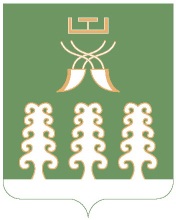 Администрация сельского поселенияСтаротумбагушевский сельсоветмуниципального районаШаранский районРеспублики Башкортостанул. Центральная, д.14 д. Старотумбагушево                             Шаранского района Республики Башкортостан, 452636 Тел.(34769) 2-47-19, e-mail:sttumbs@yandex.ru,www.stumbagush.sharan-sovet.ru